TC Nenzing – Nachwuchs beim Turnier in Altenstadt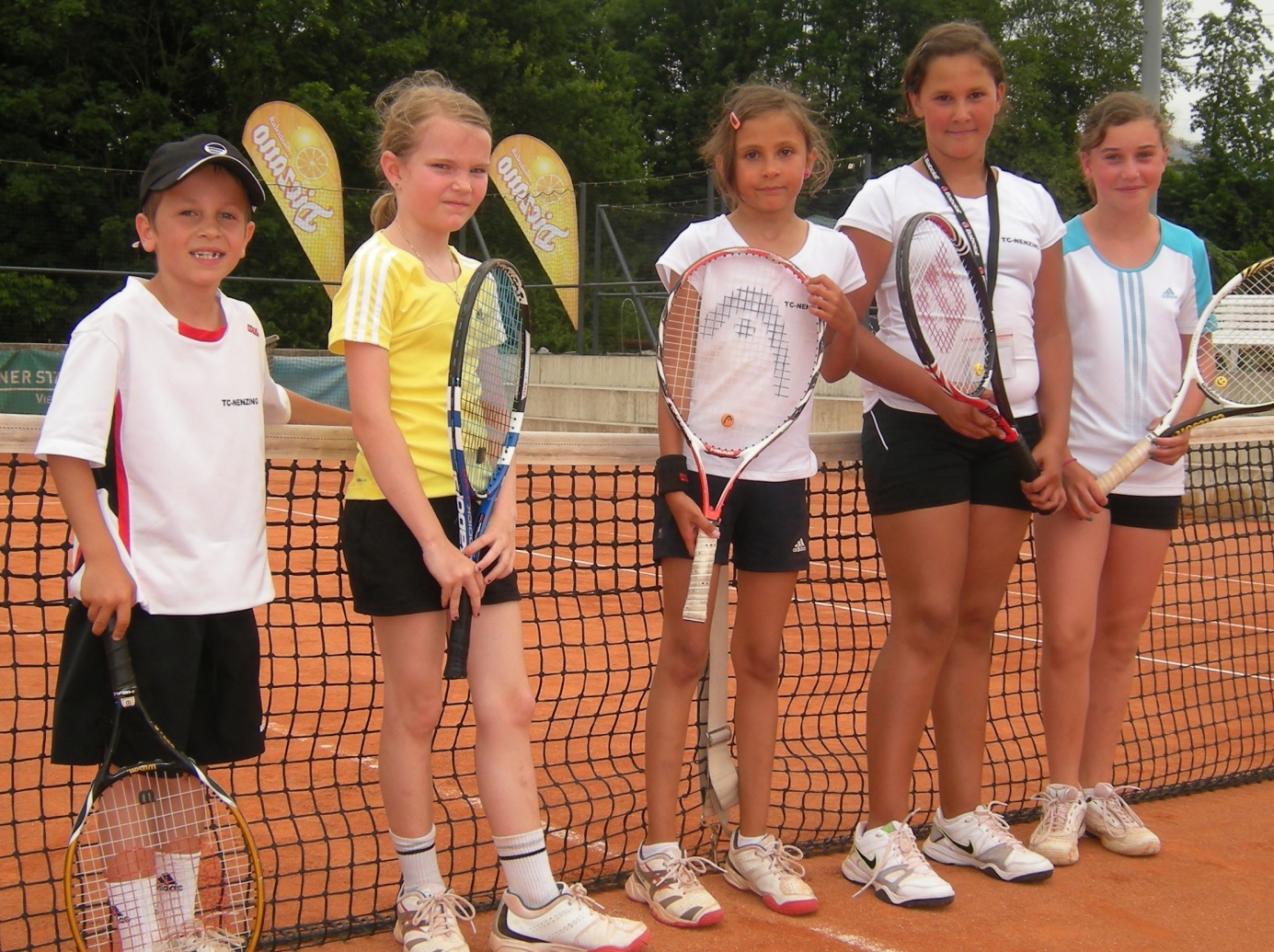 Von links nach rechts: Mathias Mähr, Lara Krause, Tamara Ivetic, Sandra Ivetic, Johanna WägerBeim ersten Colorball-Challenge-Turnier in Altenstadt am 24. Juni 2012 nahmen die Nachwuchsspieler des TC Nenzing, Mathias Mähr, Lara Krause und Tamara Ivetic im Bewerb U9 und Sandra Ivetic und Johanna Wäger im Bewerb U11 erfolgreich teil.  